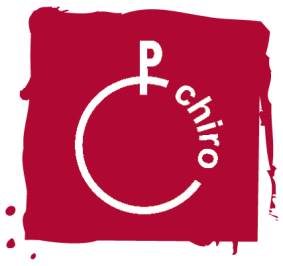                            INSCHRIJVINGSFORMULIER CHIRO RIF-RAF KOKEJANE
Identiteit van het kind

Naam:………………………………………………………………………………………….

Voornaam:……………………………………………………………………………………

Geboortedatum:…………………………………………………………………………….

Adres 1:………………………………………………………………………………………..

             …………………………………………………………………………………………

Tel:..................................................................................................................................

GSM:…………………………………………………………………………………………....

E-mail (kind):………………………………………………………………………………….

E-mail (ouders):………………………………………………………………………………Extra opmerkingen (allergenen,…): 
……………………………………………………………………………………………………………………………………………………………………………………………………………………………………………………………………………………………………………………………………………………………………………………………………………………………………………………………………………………………………………

□  Ik geef de toestemming dat mijn kind gefotografeerd mag worden, en dat deze foto’s gepubliceerd mogen worden op de officiële site van chiro Kokejane . 
BETAALD							     NOG NIET BETAALD
